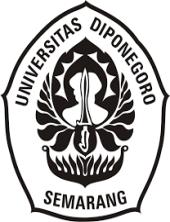 AKTUALISASI DIRI TOKOH UTAMA DRAMA TELEVISI SACHIIRO NO ONE ROOM「幸色のワンルーム」KARYA SUTRADARA HONDA RYUICHI KAJIAN PSIKOLOGI SASTRA本田隆一監督のテレビドラマ『幸色のワンルーム』主人公の自己実現SkripsiDiajukanuntukMenempuhUjianSarjana Program Strata 1Bahasa dan KebudayaanJepangOleh:Maulani Putri HardiniNIM 13020219130064PROGRAM STUDI S1 BAHASA DAN KEBUDAYAAN JEPANGFAKULTAS ILMU BUDAYA UNIVERSITAS DIPONEGOROSEMARANG2023AKTUALISASI DIRI TOKOH UTAMA DRAMA TELEVISI SACHIIRO NO ONE ROOM「幸色のワンルーム」KARYA SUTRADARA HONDA RYUICHI KAJIAN PSIKOLOGI SASTRA本田隆一監督のテレビドラマ『幸色のワンルーム』主人公の自己実現SkripsiDiajukanuntukMenempuhUjian Sarjana Program Strata 1 Bahasa dan KebudayaanJepangOleh:Maulani Putri HardiniNIM 13020219130064PROGRAM STUDI S1 BAHASA DAN KEBUDAYAAN JEPANGFAKULTAS ILMU BUDAYA UNIVERSITAS DIPONEGOROSEMARANG2023HALAMAN PERNYATAANDengansebenarnya, penulismenyatakanbahwaskripsiinidisusuntanpamengambilbahanhasilpenelitianuntukmemperolehsuatugelarsarjanaatau diploma yang sudahada di Universitas lain maupunhasilpenelitianlainnya. Penulis juga menyatakanbahwaskripsiinitidakmengambilbahandaripublikasiatau tulisan orang lain kecuali yang sudahdisebutkandalamrujukan dan dalam Daftar Pustaka. Penulisbersediamenerimasanksijikaterbuktimelakukanplagiasi/ penjiplakan. Semarang, 6 Oktober 2023Penulis, 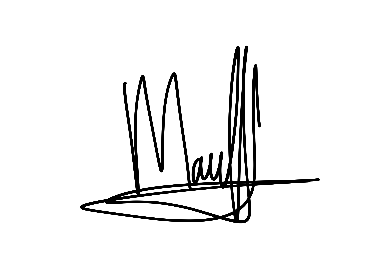 Maulani Putri HardiniNIM 13020219130064HALAMAN PERSETUJUAN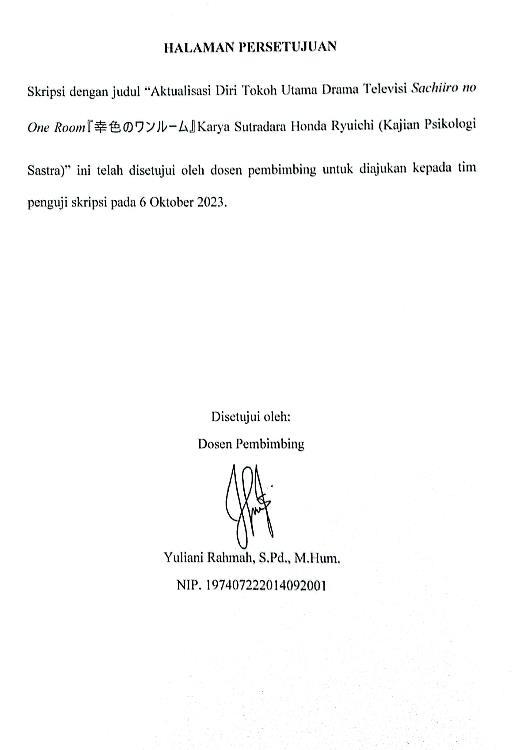 HALAMAN PENGESAHAN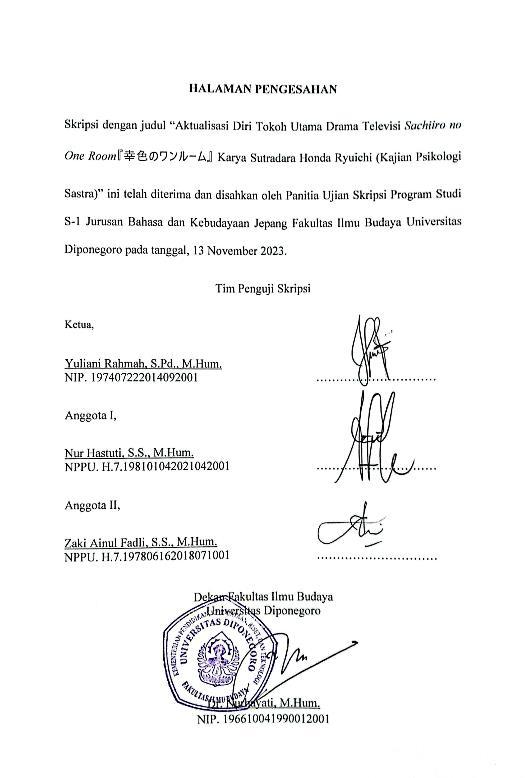 MOTTO“Lakukansaja, kurangi rasa khawatir, dan janganlupauntukterusberdoakepadaAllah SWT”PERSEMBAHANSkripsiinipenulispersembahkankepada orang-orang yang telahselalumembantu, mendukung, mendoakan, dan memberikansemangatselama proses pengerjaanskripsiini, yaitu :Ibu dan Bapak, terimakasihatassegaladoa, dukungan, sertakasihsayangkepadapenulis di setiaplangkahperjalananhiduppenulis.Kakaklaki-lakisaya, Kak Fadil yang juga memberikandukungansemangat dan menjaditempatpenulisberceritakeluhkesah.Kepadaseluruhtemandekatsaya, Nurul, Mayla, teman-teman lain dan teman-temanseperbimbingan yang selalumemberikandukungansatusama lain dalamsetiap proses selamaberkuliah di UNDIP. Yuliani Rahmah, S.Pd., M.Humselakudosenpembimbingskripsiini. Terimakasihatassegalawaktu, kesabaran, dan ilmu yang telah Sensei berikankepadapenulisselamaawalhinggaakhir proses pengerjaanskripsiini. PRAKATAPuji dan syukurpenulispanjatkankepadakehadirat Allah SWT, atassegala Rahmat dan hidayah-Nya penulisdapatmenyelesaikanskripsiinisebagaisyaratkelulusan program S1 Bahasa dan KebudayaanJepang Universitas Diponegorodenganjudul “Aktualisasi Diri Tokoh Utama Drama TelevisiSachiiro no One RoomKaryaSutradara Honda Ryuichi (Kajian Psikologi Sastra)”. Penulisanskripsiinitidakakanselesaiapabilatanpadukungan, bimbingan, dan doadariberbagaipihak. Denganbegitu, penulisinginmengucapkanterimakasihkepada :Dr.Nurhayati, M.Hum.,selakuDekan FakultasIlmuBudaya Universitas Diponegoro.Zaki Ainul Fadli, S.S., M.Hum., selakuKetua Program Studi Bahasa dan KebudayaanJepangFakultasIlmuBudaya Universitas Diponegoro juga selaku Dosen Wali penulis. Terimakasihatasarahan dan bimbingannyaselamaperkuliahan.Yuliani Rahmah, S.Pd., M.Hum., selaku Dosen Pembimbingpenulis. Terimakasihatassegalailmu yang telahdiberikanselama proses pengerjaanskripsihinggadapatselesaidenganbaik. Serta seluruh Dosen dan karyawan Program Studi S1 Bahasa dan KebudayaanJepangFakultasIlmuBudaya Universitas Diponegoro. Dalam proses pengerjaannya, penulismenyadaribahwaskripsiinimasihjauhdari kata sempurna. Oleh karenaitu, penulismengharapkankritik dan saran dalampenyusunanskripsiinisehinggadapatmemberikanmanfaatkepadapenulis dan pihak lain yang akanmenggunakannya, sertadapatmenambahwawasanbagipembacanya. Semarang, 6 Oktober 2023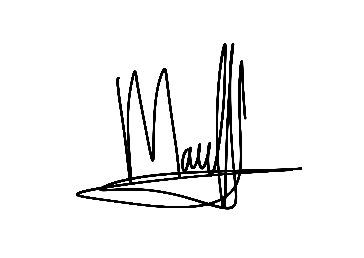 Maulani Putri Hardini DAFTAR ISIDAFTAR GAMBARGambar 4. 1Hokuyo disebutkan sebagai lokasi terakhir Sachi terlihat	26Gambar 4. 2 Gedung apartemen tampak luar	27Gambar 4. 3 Ruangan utama apartemen	27Gambar 4. 4 Rumah keluarga Sachi tampak luar	28Gambar 4. 5 Ruang tamu rumah keluarga Sachi tempat peristiwa negosiasi Onii-san dengan orang tua Sachi	28Gambar 4. 6 Sungai tempat Sachi mencoba menenggelamkan diri	29Gambar 4. 7 Tampak dalam gudang peralatan olahraga	29Gambar 4. 8 Tampak luar dari gedung kosong	30Gambar 4. 9 Sachi terakhir kali terekam CCTV sebelum menghilang	36Gambar 4. 10 Cuplikan narasi setelah dua tahun peristiwa	37Gambar 4. 11Adegan Sachi mencoba menenggelamkan diri di sungai	38Gambar 4. 12 Sachi merasa dirinya tidak pantas mendapatkan kebahagiaan	40Gambar 4. 13 Sachi meyakinkan tujuannya untuk menjadi bahagia dan memutuskan melanjutkan hidup	40Gambar 4. 14 Sachi	42Gambar 4. 15 Sachi ketakutan dan bersembunyi di belakang Onii-san	43Gambar 4. 16 Sachi sedang murung	44Gambar 4. 17 Sachi terdiam murung ketika sedang berkencan dengan Onii-san	44Gambar 4. 18 Sachi hanya terdiam pasrah menerima kekerasan fisik dari ibunya	44Gambar 4. 19 Onii-san	45Gambar 4. 20 Onii-san menyadari Sachi yang sedang ketakutan	47Gambar 4. 21 Ibu Sachi	48Gambar 4. 22 Katagiri-sensei	50Gambar 4. 23 Onii-san menanyakan keinginan asli Sachi	54Gambar 4. 24 Sachi yakin dengan kebahagiaannya bersama Onii-san	56Gambar 4. 25 Onii-san dan Sachi sedang melakukan perundingan dengan orang tua Sachi	57Gambar 4. 26 Sachi yang menyadari dirinya sudah tidak ada kesempatan untuk bunuh diri	59Gambar 4. 27 Sachi pergi ke rumah Onii-san dan menempelkan semua foto kenangannya	60Gambar 4. 28 Bayangan pernikahan Sachi dengan Onii-san	61Gambar 4. 29 Sachi memanfaatkan kasur bekas	62Gambar 4. 30 Sachi sedang berbaring di atas tatami rumah Onii-san	62Gambar 4. 31 Sachi yang sedang tidur di rumah Onii-san	62Gambar 4. 32 Sachi sedang makan masakan yang diberikan Onii-san	63Gambar 4. 33 Sachi meminta Onii-san untuk bergenggaman tangan	64Gambar 4. 34 Sachi melakukan penyamaran sebagai anak laki-laki	65Gambar 4. 35 Sachi bercerita kepada Onii-san perasaan sakit yang dia rasakan	65Gambar 4. 36 Sachi merasakan kehangatan setelah ditolong oleh Onii-san	67Gambar 4. 37 Onii-san memberikan pesan kepada Sachi untuk lebih menghargai dirinya	67Gambar 4. 38 Sachi mendapat usapan kepala dan pujian dari Onii-san	70Gambar 4. 39 Onii-san meminta Sachi untuk lebih menghargai dirinya sendiri	71Gambar 4. 40 Sachi membela dirinya dengan mengancam balik Katagiri-sensei	72Gambar 4. 41 Sachi berkata dirinya hanya butuh kebahagiaan dari Onii-san	73Gambar 4. 42 Sachi mendapatkan kebebasannya utnuk memilih kebahagiaannya	75Gambar 4. 43 Sachi mencapai tujuannya untuk menikah bersama Onii-san	75INTISARIHardini, Maulani Putri. 2023. Aktualisasi Diri Tokoh Utama Drama TelevisiSachiiro no One RoomKaryaSutradara Honda Ryuichi Kajian Psikologi Sastra. Skripsi. Program Studi Bahasa dan KebudayaanJepang. Universitas Diponegoro. Semarang. Pembimbing Yuliani Rahmah, S.Pd., M.Hum.Penelitianinimenggunakan drama televisiJepangSachiiro no One Roomsebagaiobjek material. Tujuan daripenelitianiniadalahuntukmendeskripsikanstrukturnaratifdari drama Sachiiro no One Room dan proses aktualisasidiritokohutama di dalam drama. Metode yang digunakandalampenelitianskripsiiniadalahmetodesosiologi sastra denganpendekatanpsikologi sastra. Teori yang digunakandalammenganalisisadalahteoristrukturnaratif film milikHimawanPratista dan teorihirarkikebutuhanmilik Abraham Maslow. Penelitianinimemilikihasilbahwatokohutama Sachi dapatmemenuhikebutuhanbertingkathinggamencapaitahapaktualisasidiri. Selain itu, daritercapainyaaktualisasiterjadiperubahan pada mental Sachi menjadilebihterbuka, mandiri, percayadiri, berpikirpositif, bahagia, bebas, dan tenang.Kata kunci : Drama televisiJepang, aktualisasidiri, Abraham Maslow AbstractHardini, Maulani Putri. 2023. “Self-Actualization of the Main Character of Japanese Television Drama Sachiiro no One Room by Honda Ryuichi A Literature Psychology”. A Thesis of Japanese and Cultural Studies. Diponegoro University, Semarang.  This thesis uses Japanese television drama “Sachiiro no One Room” as the material research. The purpose of this research is to describe the narrative structure of the drama Sachiiro no One Room and the self-actualization process of the main character in the drama. The method used in this thesis is literary sociology method and literary psychology approach. The theory used in analyzing are HimawanPratista’s narrative structure of the film theory and Abraham Maslow’s hierarchy of needs theory. This research has the result that the main character Sachi can fulfill the all of hierarchy of needs stage and reach self-actualization. In addition, from the achievement of actualization. In addition, from the achievement of self-actualization there are changes in Sachi’s mentality. Sachi become more open, independent, confident, positive thinking, happy, free, and calm. Keyword : Japanese television drama, self-actualization, Abraham MaslowBAB 1PENDAHULUAN Latar BelakangKarya sastra merupakanhasilciptakreatif dan pemikiranmanusia yang menghasilkanbentukkaryaberupa novel, cerpen, puisi, drama, dan lain-lain. Menurut(Noor, 2015:11)sebuahkarya sastra meskipunbahannyaberasaldari dunia nyata, tetapipengarangmenggunakanimajinasinyauntukmengolahsebuahkarya sastra sehinggarealita yang dibawabisasajasudahberubah. Dari pendapattersebutdapatdikatakanbahwakarya sastra memilikisifatimajinatif. Walaupundikatakanimajinatif, konflik dan permasalahan yang terjadi di dunia nyatadiangkatdalamkarya sastra sebagai media agar karya sastra dapatlebihdekatdengankehidupannyata. Realita yang terdapat di dalamkarya sastra sudahmengalamiperubahandikarenakanpenambahansisiestetika agar menarik para penikmatkarya sastra.Drama merupakankarya sastra yang menggambarkankonflikkehidupanmelaluiperanlakon dan dialog dalamsuatupertunjukkan. MenurutSuroso (2015:19)drama merupakanpaparanbahasaberupapemakaianlakuan yang menggambarkansuasana dan penggunaan dialog para tokoh. Dalam masyarakatJepang, karya sastra drama seringdisebutdengandorama「ドラマ」. Kata dorama「ドラマ」bedasarkankamusonlinebahasaJepang「意味解説辞典」memilikibeberapamakna, salah satunyaadalahengeki（演劇）danshibai(芝居). Drama dalammaknainimemilikipengertiansebagairepresentasidarisebuahsebuahceritaataukaraktermelaluigeraktubuh, dan beraktingataumemerankansuatukarakter. Seiring perkembangan zaman yang semakin modern penampilan drama atauengekitidakhanyaditampilkan di panggungteater, tetapi juga dibuatdalambentukrekaman yang ditayangkan di televisi. Terebidorama（テレビドラマ）atau drama televisi di Jepangawalnyadiproduksisebagai“drama sekalitayang”seperti film yang hanyamemilikisatu episode dan laluberubahmenjadi“drama serial”. Sebelumterciptanya drama televisi, karya sastra berupa film yang akanditayangkan di televisi. Namun, banyaknyaperusahaan film pada saattahun 1956 yang tidakmengizinkan film teaterdisiarkan di televisi dan dengantidakmengizinkanaktor film merekasendiriuntuktampiltanpaizin. Sehinggamulaidiproduksilah drama televisi yang awalnyamenggunakanaktorKabukidan aktor yang tidakdikenal (diterjemahkandariMatsuyama, 2013:54).Drama televisiJepangmenurutpenulismenjadi salah satutayanganpopuler di Jepangdilihatdaribanyaknyapenayangan dan produksi drama setiaptahunnya.Drama televisiJepangtayangberdasarkanmusimpenayangan dan dalamsetiapmusimnyaterdapatlebihdari 2 judul drama baru. Drama televisiJepangditayangkandalambentuk serial denganjumlahsekitar10-12 episodesetiapjudulnya. Tema yang dibawakandalam drama televisiJepangcukupberagam, diantaranyakomedi, kehidupansehari-hari, kehidupansekolah, misteri, dan lain-lainnya. Cerita yang dibawakan oleh drama televisiJepangdapatberasaldarihasilskenarioasli, ataupunadaptasidarimangaataupun novel.Contoh drama hasilskenarioasliadalah drama Sukina Hito ga Iru Koto, dan adaptasidari novel adalahKekkonAitewaChusen de.Salah satu drama televisiJepang yang diadaptasidarimanga dan menceritakangambarankehidupanmasyarakat di Jepang, yaitu drama berjudulSachiiro no One Room. Drama initayangsebanyak10 episode yang menceritakankisahseorangremajaperempuanberumur 14 tahunbernama Sachi. Kehidupankeseharian Sachi mengalamitindakankekerasan oleh ibunya dan sikapdingindariayahnyakarenatidakmendapatkannilaisempurnadalamujian. Selain melakukankekerasan, orang tua Sachi juga memperlakukandirinyatidaksepertilayaknyamerawatseoranganak. Sachi diberikanmakanmalam oleh ibunyadenganmenumpahkanmakanantersebut di ataslantai, sepertisedangmemberikanmakanankepadaseekorhewan. Sachi juga mengalamiperundungan oleh temansekolahnya dan tidakmendapatkanperlindungandari guru sekolahnya yang bernama Katagiri Shin. Guru laki-lakitersebutmelakukanpelecehanterhadap Sachi dan tidakmelakukantindakan yang semestinyaseorang guru lakukan. Akibatdarisemuakeadaantersebutmembuat Sachi kabur dan tidakkembalikerumahnya. Sachi inginterlepasdarisemuakekerasan yang diaterima. Ketika Sachi melarikandiridarirumah, munculkeinginanbunuhdiridenganmenenggelamkandiri di sungai. Namun, niattersebutdigagalkan oleh pemuda asingberambutputih yang mengakusebagaipenguntit. Pemuda penguntittersebutmengakukepada Sachi bahwadirinyamenyukai Sachi dan inginmenculiknya. Denganpercayadiri dan yakin, Sachi memilihuntukpergi dan tinggalbersama pemuda penguntittersebut. Selamatinggaldenganpenguntittersebut Sachi mendapatperlakuan yang sangat berbedadari yang didapatkan oleh keluarganya. Kenyamanan yang didapatkanmembuat Sachi semakinyakinuntuktinggalbersamahinggamerekaberduamemutuskanuntukmenikah dan mencarikebahagiaanbersama.Dalam drama tersebuttokoh Sachi ditampilkansebagaitokoh yang pendiam dan pasrah. Ketika Sachi mengalamiperundungan dan tindakankekerasan, dirinyatidakpernahmelakukanperlawanan. Semuatindakankekerasan yang diterimanyamembuatdirinyamenjadiputusasadengankehidupan. Sampaiketikatokoh Sachi bertemudengantokohOnii-san yang akanmenculiknya. Sachi sangat mempercayaitokohOnii-sansebagaiseseorang yang dapatmemenuhikebutuhan dan kebahagiaan yang selamainitidakpernahdirinyadapatkandarilingkunganterdekatnya.Denganbegitupenelitiinginmenelitilebihlanjutterkait proses Sachi mencapaiaktualisasidiridenganmemenuhitingkatanhirarkikebutuhandariapa yang tokoh Sachi dapatkanselamabersamatokohOnii-san. Rumusan MasalahBerdasarkanlatarbelakang di atas, makapermasalahan yang akandibahasdapatdirumuskansebagaiberikut: Bagaimanastrukturnaratifdari drama televisiSachiiro no One Room?Bagaimana proses aktualisasidiri yang dialami oleh tokohutamadalam drama televisiSachiiro no One Room?   Tujuan PenelitianBerdasarkanrumusanmasalah di atas, tujuanpenelitian yang hendakdicapaiyaitu:Mendeskripsikanstrukturnaratif yang terdapatdalam drama televisiSachiiro no One Room.Mendeskripsikan proses aktualisasidiri yang dialamitokohutamadalam drama televisiSachiiro no One Room.Manfaat PenelitianHasil daripenelitianinidiharapkandapatmemberikanmanfaatteoretismaupunpraktis. SecarateoretispenelitiberharaphasildaripenelitianinidapatmemberikansumbanganilmupengetahuanmengenaipenelitianKesusastraanJepangterkaitanalisisaktualisasidiritokohutamadalamkarya sastra drama televisiJepangmenggunakankajianpsikologi sastra. Adapun manfaatsecarapraktis, penelitiberharaphasilpenelitianinidapatmemberikanpengetahuankepadapembacaterkaitanalisis drama televisiJepang. Selain itu, memberikanpemahamankepadapembacamengenai proses aktualisasidiridariseorangtokohdalamsuatukarya sastra terutama di dalam drama Sachiiro no One Room.Ruang LingkupPenelitianPenelitianinimemilikiruanglingkup drama televisiSachiiro no One Room karyasutradara Honda Ryuichi sebagaiobjek material. Drama initayang di siarantelevisi TV Asahi mulai pada 8 Juli 2018 sampai 23 September 2018 dengansepuluh episode. Setiapepisodenyaberdurasikuranglebih 24 menit. Drama inidiadaptasidarisebuah web komikdenganjudul yang sama dan ditulis oleh Hakuri. Web komiknyatayangdari 30 September 2016 hingga 21 Desember 2022 sebanyak 11 volume. Cerita yang dibawakandalam drama sedikitberbedadengan yang ada di web komik dan skenarioditulis oleh Hokimoto Shinya, seorangpenulisskenariodaribanyak drama Jepang. Penelitimembatasipenelitiandenganfokusmenelititokohutamadalam drama tersebutyaitutokoh Sachi. Dikarenakanobjek material berupa drama yang ditayangkan di televisi, makauntukanalisisstrukturnaratifakandikajidenganteoristrukturnaratif film milikHimawanPratista. Selain itu, objek formal dalampenelitianiniadalah proses aktualisasidiri yang dialamitokoh Sachi di dalam drama. Objek formal dianalisismenggunakanteorihirarkikebutuhanmilik Abraham Maslow.SistematikaPenulisanAdapun Sistematikapenulisanpenelitianiniadalahsebagaiberikut :Bab 1 Pendahuluan. Pada babiniberisikangambaranumumpenelitian, terdiridarilatarbelakang, rumusanmasalah, tujuanpenelitian, manfaatpenelitian, ruanglingkuppenelitian, dan sistematikapenulisan. Bab 2 Tinjauan Pustaka. Pada babiniberisikanpenjelasanterkaitpenelitiansebelumnya yang relevan dan kerangkateoristrukturnaratif film HimawanPratista dan teorihirarkikebutuhanAbraham Maslow sebagaikonsepdasar yang berhubungandenganobjekpenelitian.Bab 3 Metode Penelitian. Pada babiniberisikanpenjelasanmetode yang digunakandalampenelitiandenganpenjabaranberupajenispenelitian, sumber data penelitian, dan langkah-langkahpenelitian. Bab 4 Hasil dan Pembahasan. Pada babinimenjelaskanhasilpenelitian yang sudahdilakukan, yaituanalisisstrukturnaratifdari drama televisiSachiiro no One Room dan proses aktualisasitokoh Sachi serta.Bab 5 Simpulan. Pada babiniberupapenutup yang berisikansimpulandarikeseluruhanpenelitian yang telahdilakukan. 